RYBNE DANIA GŁÓWNE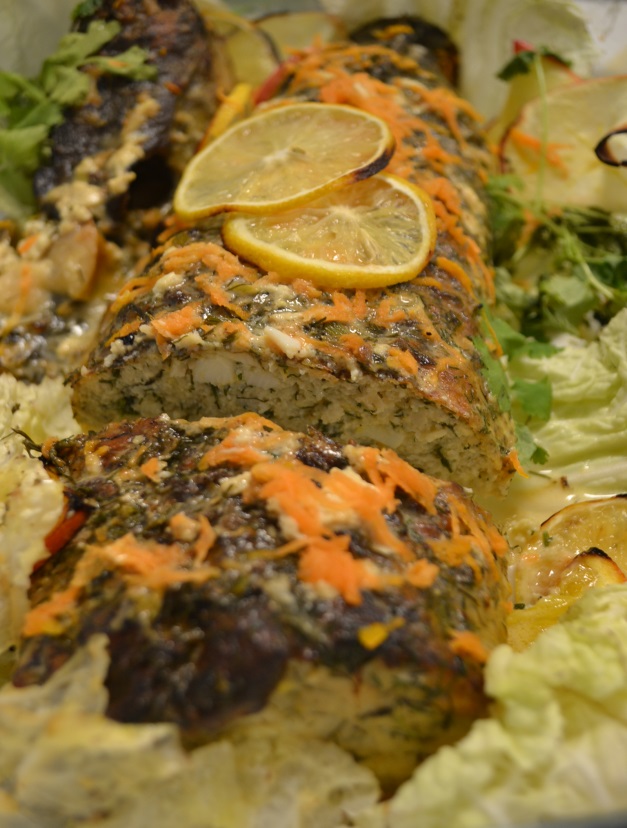 KARP W ŚMIETANIESZCZUPAK W MUNDURKUROLADA RYBNA NADZIEWANA PIECZARKAMI  PSTRĄG W ŚMIETANIEFILET W SOSIE CHRZANOWYMLIN W SOSIE KURKOWYMPOTRAWKA Z SIELAWĄRYBA W SOSIE CHRZANOWYMKASZUBSKI PSTRĄG FASZEROWANY WARZYWAMISANDACZ W CHRZANIEROLADKI RYBNE Z GRZYBAMIRYBA W WINNYM SOSIEKROKIETY Z SEROWYM NADZIENIEMSANDACZ W CIEŚCIE NALEŚNIKOWYM ROLADA W GALARECIELIN W ŚMIETANIEŚMIETANOWY PSTRĄG W WARZYWACHSZCZUPAK FASZEROWANY ZE SZPINAKIEMCHIPS PARMEZANOWY Z PŁOTKĄRYBA W CIEŚCIE PIWNYMPSTRĄG NADZIEWANY WIOSENNYM FARSZEMRYBA W ŚMIETANIE PO PRZODKOWSKU KARP W SOSIE ŚMIETANOWO - PIECZARKOWYMLIN W SOSIE KOPERKOWYM JESIENNY RARYTAS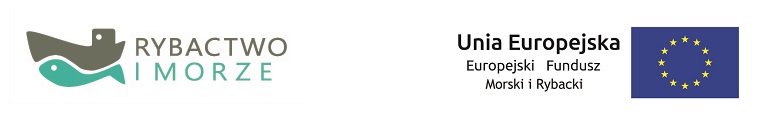 KARP W ŚMIETANIEAUTOR: KAROLINA POBŁOCKASkładniki:2 filety z karpia1 l śmietany 18 %1 łyżka masłapęczek koperkumąkasól, pieprzPrzygotowanie potrawy:Rybę kroimy na mniejsze kawałki, doprawiamy solą i pieprzem, następnie obtaczamy w mące                                   i smażymy.Śmietanę doprowadzamy do wrzenia, dodajemy starty ząbek czosnku, łyżkę masła i pokrojony drobno koperek. Doprawiamy solą i pieprzem.Usmażoną rybę układamy w naczyniu i polewamy przygotowanym sosem.SZCZUPAK W MUNDURKUAUTOR: ZESPÓŁ SZKÓŁ PONADGIMNAZJALNYCH W SOMONINIE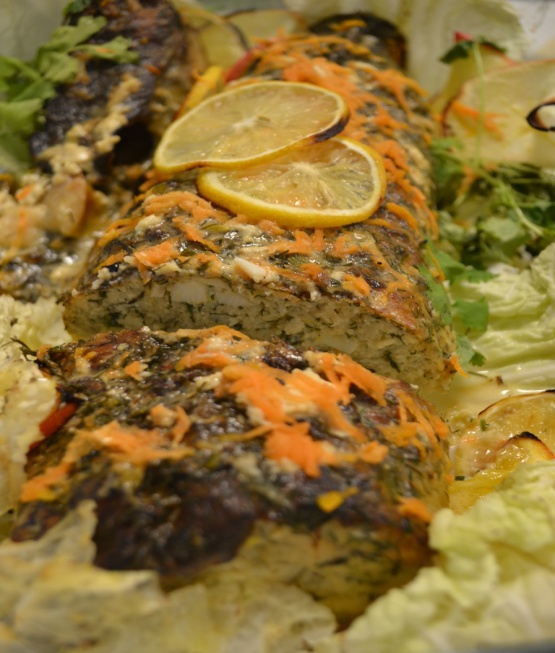 Składniki:szczupak7 jajekbułka tarta3 cebule0,5 k. masła 200 ml mleka0,5 l śmietany 30%3 pęczki koperkuPrzygotowanie potrawy:Oczyszczamy szczupaka, wyjmujemy skrzela i nacinamy na około głowy, tak aby głowa ryby nadal trzymała się pozostałej skóry, którą należy ściągnąć z ryby.Cebulę kroimy w kostkę i dusimy na patelni. Szczupaka filetujemy i mielimy w maszynce. Dodajemy przesmażona i zmieloną cebulę, 3 surowe jaka, mleko  i odrobinę bułki tartej i połowę pokrojonego koperku. Doprawiamy solą, pieprzem                      i dokładnie wszystko mieszamy. Na koniec dodajemy ugotowane na twardo i pokrojone w kostkę                   4 jajka, ponownie delikatnie mieszamy.Przygotowanym farszem nadziewamy skórę i układamy w brytfannie, dodajemy masło. Wstawiamy do piekarnika nagrzanego do 200°C bez przykrycia i pieczemy około 1 godzinę. Następnie zalewamy śmietaną i posypujemy resztą posiekanego koperku. Odstawiamy do ciepłego piekarnika (bez pieczenia).ROLADA RYBNA NADZIEWANA PIECZARKAMIAUTOR: KOŁO GOSPODYŃ WIEJSKICH EKOBABKI Z CHMIELNASkładniki: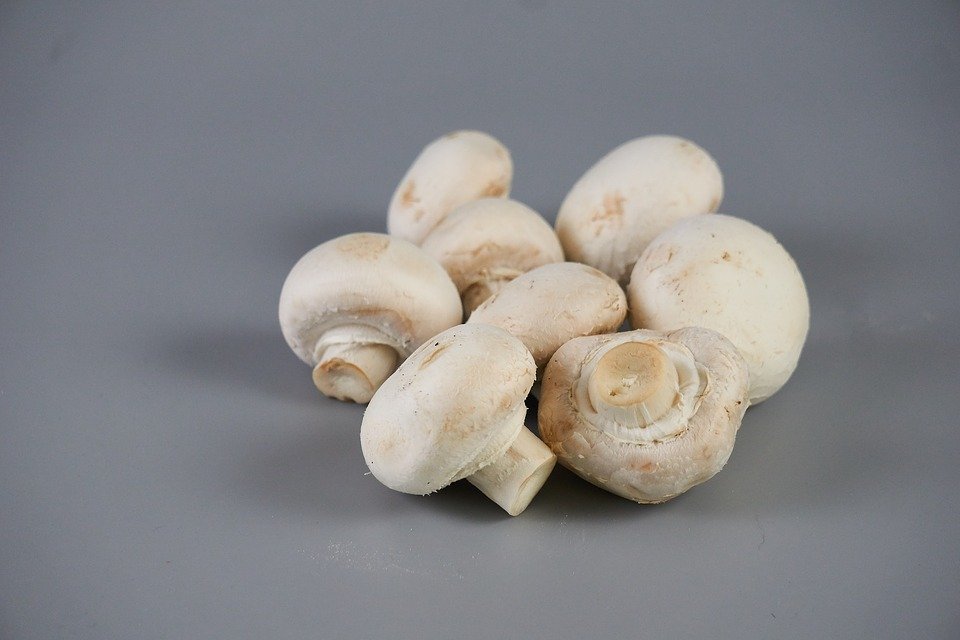 1 kg filetów z rybysok z cytryny1 bułka namoczona w mleku½ l wywaru z warzyw2 jajka2 cebuleliść laurowyziele angielskieżelatynaFarsz:400 gr pieczarek1 cebulanatka pietruszki2 łyżki masłapapryka wędzonasól, pieprzPrzygotowanie potrawy:Filet z ryby myjemy i osuszamy, a następnie mielimy razem z odciśnięta bułką. Następnie dodajemy jajko, sok z cytryny i doprawiamy sola i pieprzem. Całość dokładnie mieszamy.Przygotowanie farszu: pieczarki kroimy, doprawiamy solą i pieprzem i podsmażamy.Na lnianej ściereczce rozkładamy masę rybną, posypujemy pokrojoną drobno pietruszką i podsmażone pieczarki. Zwijamy całość w roladę i przekładamy w gazę. Gotujemy roladę w wywarze warzywnym przez ok. 40 minut.Wystudzoną roladę kroimy w plastry i układamy w naczyniu.Do przecedzonego wywaru warzywnego dodajemy żelatynę, a gdy lekko zgęstnieje, polewamy nią przygotowaną roladę. Dekorujemy wg uznania.PSTRĄG W ŚMIETANIEAUTOR: LIDIA WIEDEMANN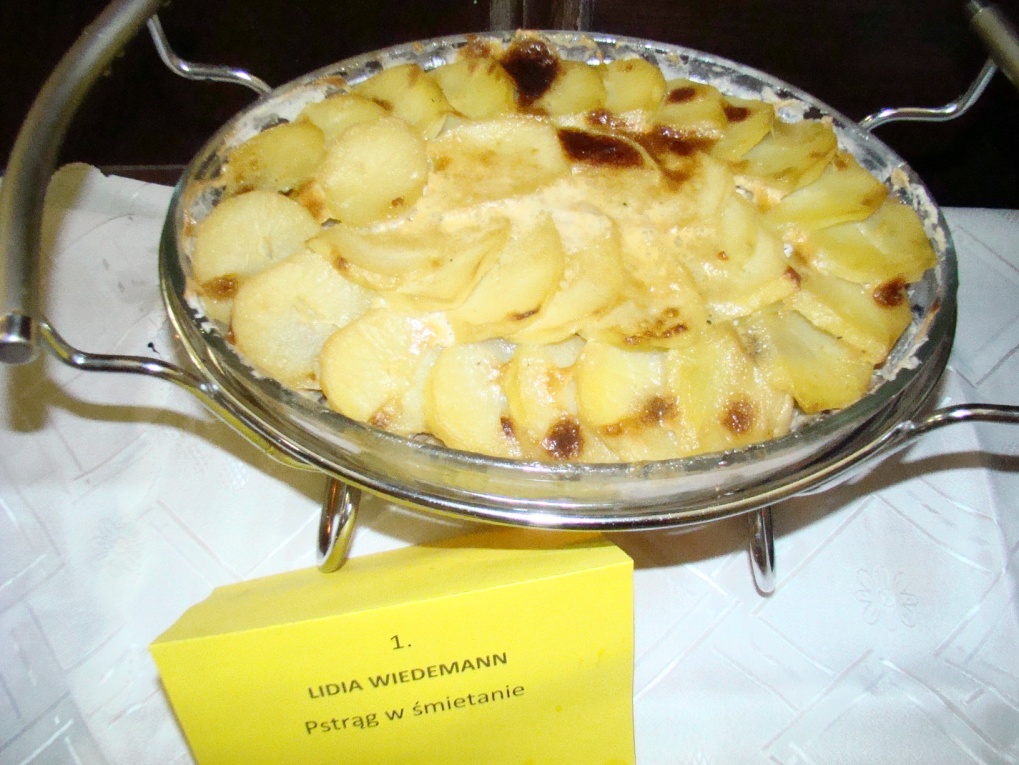 Składniki: 1 kg filetów z pstrąga1 kg pieczarek1,2 kg ziemniaków 0,5 kg cebuli0,5 l śmietany 30 %jarzynkaolejmąkasól, pieprzgarść suszonych grzybów leśnych - najlepiej borowikówPrzygotowanie potrawy:Filet dzielimy na mniejsze kawałki, solimy, obtaczamy w mące, obsmażamy krótko z obu stron na oleju. Suszone grzyby kroimy drobno i namaczamy w małej ilości wody. Cebulę kroimy w krążki i rumienimy na złoty kolor. Pieczarki również kroimy w grube plastry i krótko smażymy. Ziemniaki gotujemy w mundurkach, studzimy, obieramy, kroimy w plastry.Przygotowane porcje układamy w naczyniu żaroodpornym, kolejno: ½  porcji ziemniaków, ½ porcji pieczarek, cała porcja ryby, cebula, pozostała porcja pieczarek i ziemniaki. Śmietanę ubijamy na sztywno i dodajemy namoczone suszone grzyby razem z wodą - doprawiamy solą, pieprzem i jarzynką, a następnie wykładamy na ziemniaki. Zapiekamy ok. 30 minutFILET W SOSIE CHRZANOWYMAUTOR: LIDIA WIEDEMANNSkładniki:1 kg filetu z pstrąga5 łyżek śmietany 30 %5 łyżek majonezu5 łyżek jogurtu naturalnegomały słoik chrzanucebulamarchewziele angielskieocetsól, pieprz, cukierPrzygotowanie potrawy:Filet kroimy na mniejsze kawałki i gotujemy w wywarze składającym się z: wody z dodatkiem octu, kilku ziarenek ziela angielskiego, cebuli i marchwi - doprawiamy solą i pieprzem do smaku,                         w zależności od tego, czy ryba ma być bardziej na kwaśno lub bardziej słodka. Gotujemy ok. 15 min. na wolnym ogniu. Rybę wyjmujemy z wywaru, studzimy i układamy na półmisku.Mieszamy: śmietanę, jogurt, majonez i chrzan - doprawiamy solą, cukrem i pieprzem do smaku,                    a następnie przygotowanym sosem zalewamy rybę.LIN W SOSIE KURKOWYMAUTOR: KOŁO GOSPODYŃ WIEJSKICH KAMIENICA KRÓLEWSKA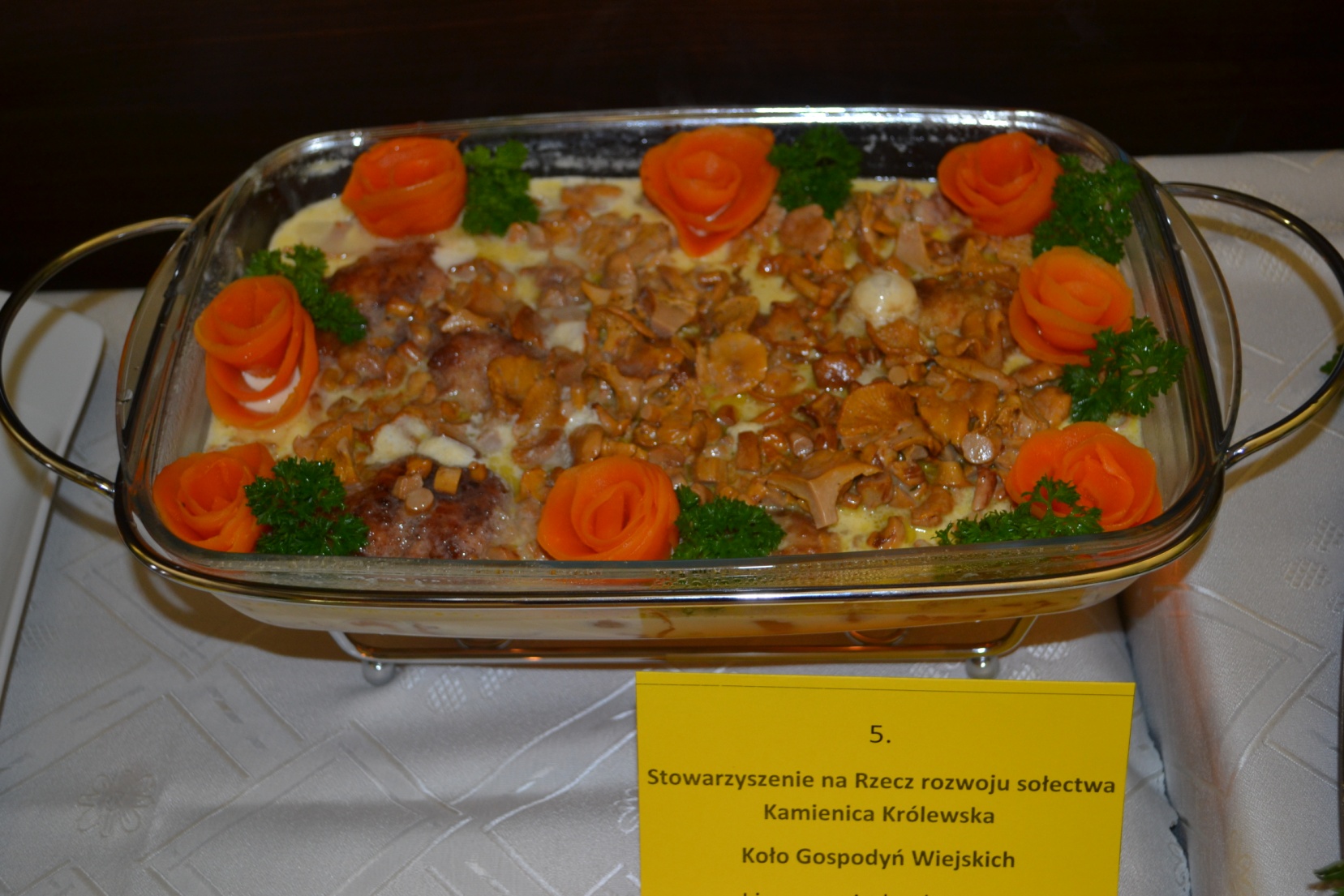 Składniki:1 kg lina0,5 kg kurek 0,5 l śmietany 30 %20 dkg mąki do panierowania1 łyżka bułki tartejsok z 1 cytryny sól, pieprzPrzygotowanie potrawy:Odpowiednio przygotowujemy rybę: oczyszczamy z łusek, patroszymy, myjemy i osuszamy.                     Tak przygotowaną skrapiamy sokiem z połowy cytryny – odstawiamy na 15 minut. Następnie rybę panierujemy w mące w połączeniu z bułką tartą i smażymy na złoty kolor. Podgrzewamy śmietanę, wrzucamy odgotowane i lekko podpieczone kurki, pokrojoną natkę pietruszki doprawiamy do smaku -  zagotowujemy i odstawiamy.Usmażonego lina układamy na półmisku, lekko polewamy sosem kurkowym - dekorujemy wg uznania.POTRAWKA Z SIELAWĄ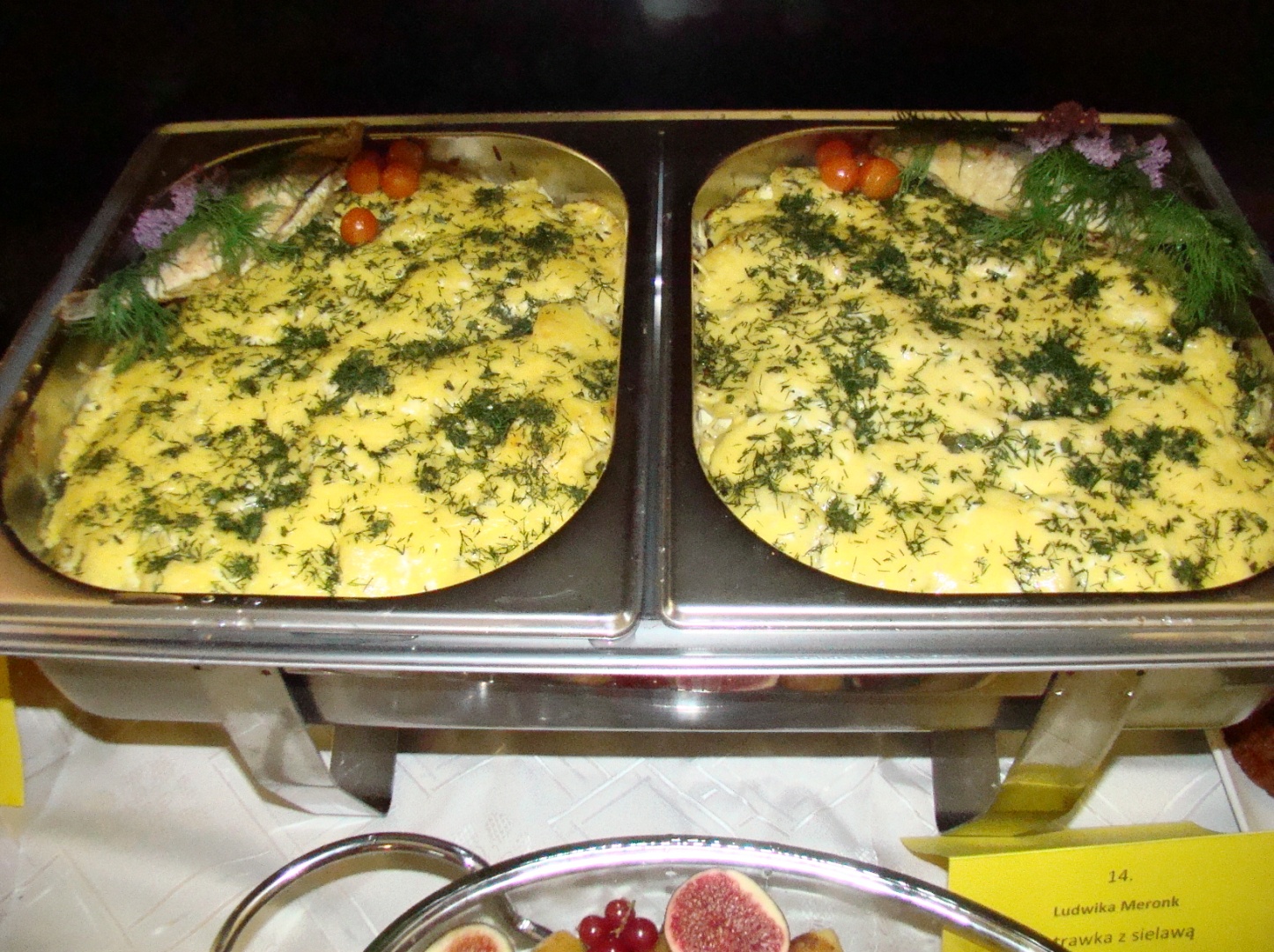 AUTOR: LUDWIKA MERONKSkładniki: 1 kg filetu sielawy1 kg ugotowanych ziemniaków  (pulki)2 serki wiejskietymianek,  bazyliaśmietana wiejskakoperekserPrzygotowanie potrawy:Ugotowane pulki kroimy w plasterki (dzielimy na porcje), na to układamy upieczoną uprzednio sielawę, potem polewamy serkami wymieszanymi z śmietaną i ziołami. Następnie przekładamy drugą warstwę ziemniaków i powtarzamy warstwy do wyczerpania produktów. Całość posypujemy startym serem i koperkiem.Naczynie żaroodporne z produktami wkładamy do piekarnika i zapiekamy w temp. 180° C ok. 0,5 godz.RYBA W SOSIE CHRZANOWYMAUTOR: DANUTA DZWONKOWSKA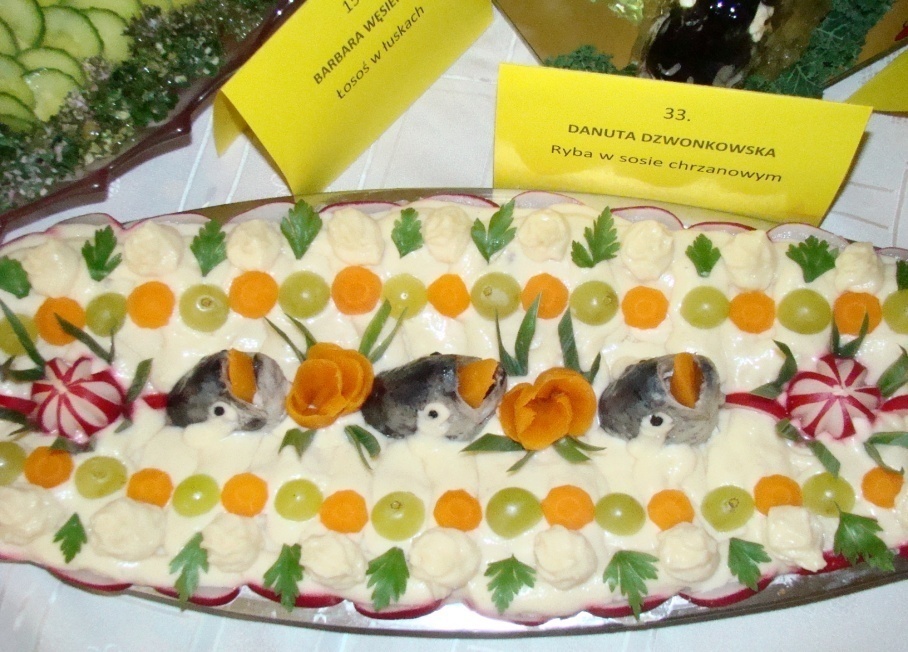 Składniki:50 dkg ryby1,5 l wody 10 dkg włoszczyzny1 liść laurowy3-4 ziarna pieprzu,  sólzielona pietruszkasałataSos chrzanowy: 8 dkg chrzanu, 3 dkg masła, 3 dkg mąki, 1,8 l śmietany, 2 jaja gotowane, sól, cukier, ocet (3%) lub cytrynaPrzygotowanie potrawy:Przygotowujemy wywar: warzywa i przyprawy zalewamy wrzącą wodą - wywar solimy. Rybę dodajemy do gorącego, przecedzonego wywaru. Ugotowaną rybę pozostawiamy w wywarze do ostygnięcia - następnie wyjmujemy i układamy na półmisku. Chrzan trzemy na tarce i skrapiamy octem. Przygotowujemy zasmażkę z masła i mąki - mieszamy z zimnym wywarem. Następnie dodajemy do smaku: chrzan, sól, cukier, ocet - gotujemy. Mieszamy ze śmietaną i drobno posiekanymi jajkami. Rybę obkładamy gęstym, zimnym sosem chrzanowym - dekorujemy wg. uznania.KASZUBSKI PSTRĄG FASZEROWANY WARZYWAMIAUTOR: RESTAURACJA POD ORŁEM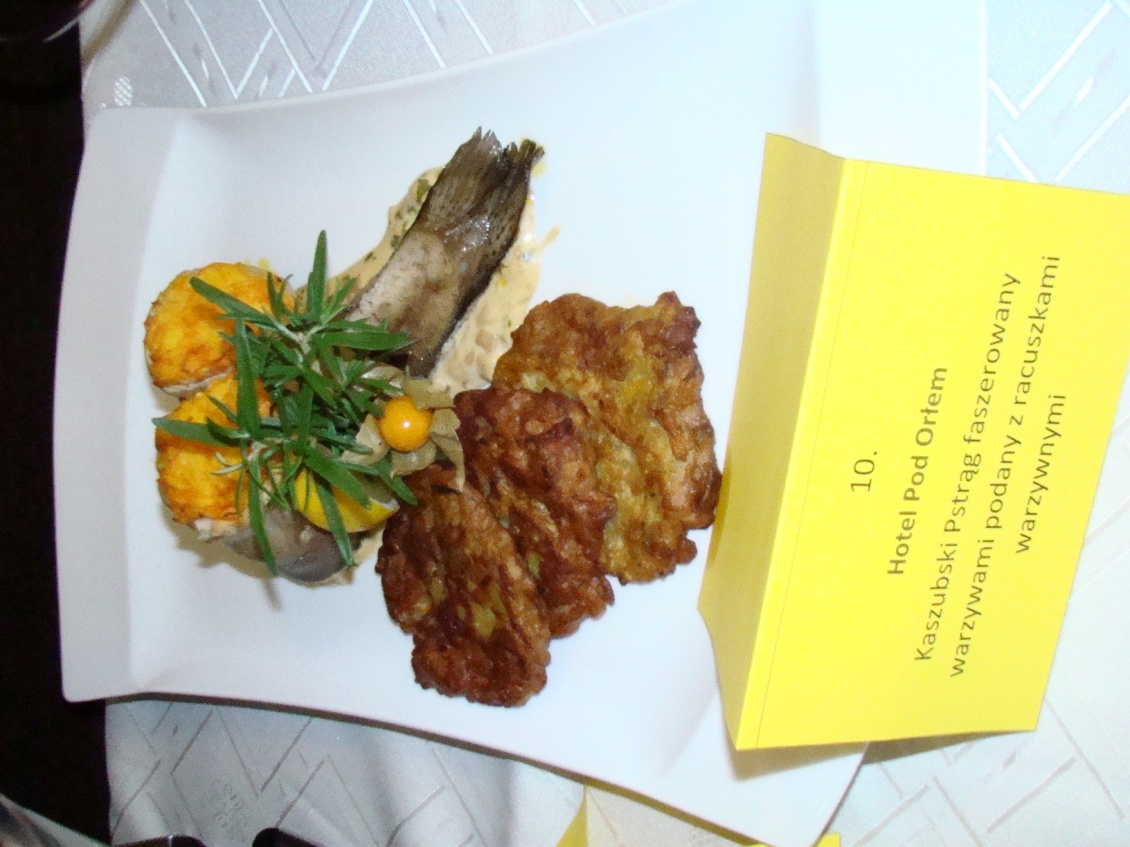 Składniki:pstrągmarchewselerśmietana 30 %sól, pieprzserek śmietankowy topionysos pomidorowy z warzywami: pomidory pelati, marchewka, seler, por, cytryna, sól, pieprzPrzygotowanie potrawy:Ryba: pstrąga oczyszczamy z łuski i myjemy, usuwamy kręgosłup i głowę, przyprawiamy solą                       i pieprzem.Farsz: marchewkę i seler obieramy i ścieramy na tarce na grube wiórki. Następnie podsmażamy                        w rondelku na maśle. Dodajemy śmietanę i serek, redukujemy do gęstej konsystencji.Sos pomidorowy: marchewkę i seler obieramy, myjemy i ścieramy na tarce na grube wiórki. Podsmażamy w rondelku na maśle, następnie dodajemy pomidory pelati, sól i pieprz. SANDACZ W CHRZANIEAUTOR: EWELINA POBŁOCKA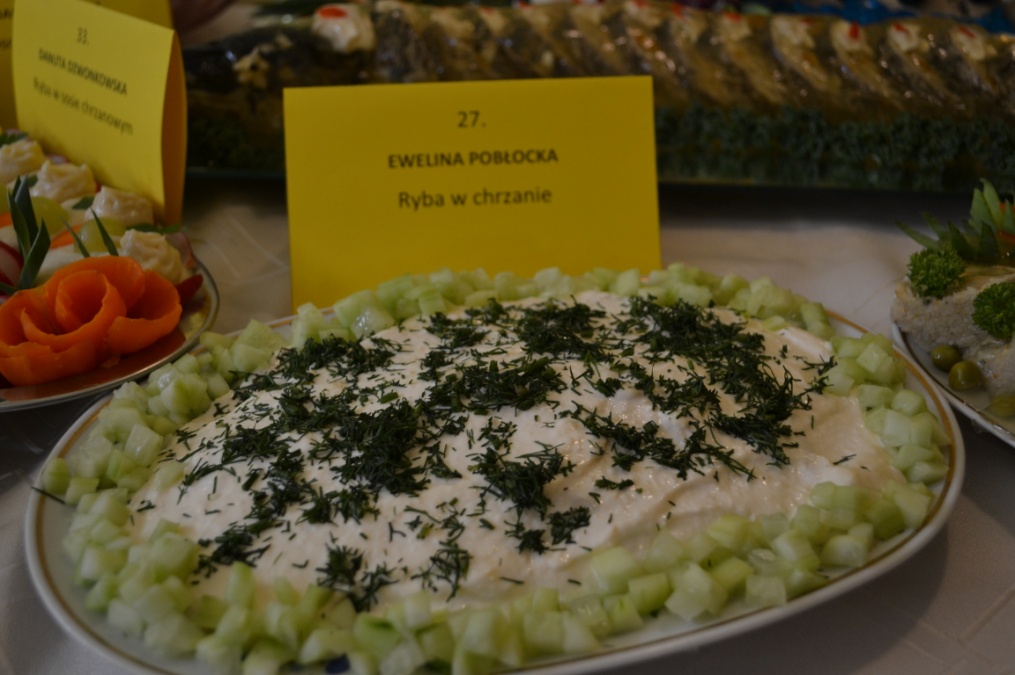 Składniki:3 filety z sandaczaprzyprawy i warzywa250 ml majonezu 100 gr chrzanu ze słoika4 łyżki śmietanyPrzygotowanie potrawy:Filety gotujemy w wywarze, obieramy z ości i skóry. Układamy na półmisku. Majonez łączymy z chrzanem i śmietaną - polewamy tym sosem ryby. Ozdabiamy potrawę ogórkiem i posypujemy koperkiem. ROLADKI RYBNE Z GRZYBAMIAUTOR: DOROTA WOLSKA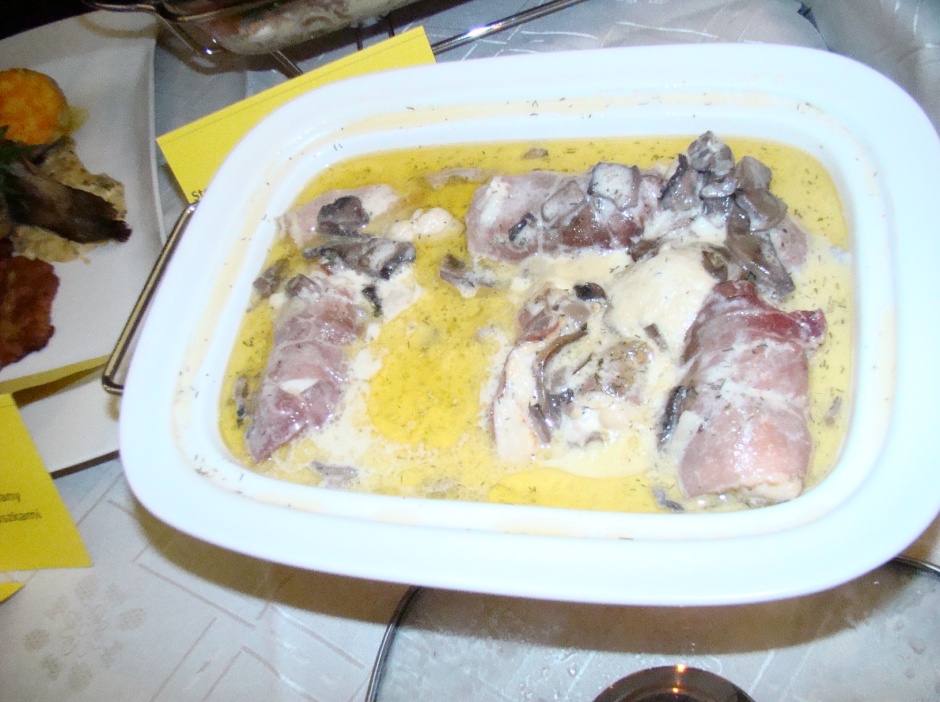 Składniki: 7 filetów dowolnej ryby7 plastrów szynki dojrzewającej (parmeńskiej)0,5 kg pieczarekcebulapaprykaolejśmietana 36% sól, pieprzPrzygotowanie potrawy:Na plastrach szynki układamy filety usmażone z cebulą, pieczarki - posypujemy przyprawami.        Szynkę zwijamy i spinamy wykałaczkami - obsmażamy na oleju.Roladki podlewamy wodą.Dodajemy resztę pieczarek i dusimy ok. 10 min. Dolewamy śmietanę, sosem zalewamy roladki. RYBA W WINNYM SOSIEAUTOR: KOŁO GOSPODYŃ WIEJSKICH „MARZEBIONCI”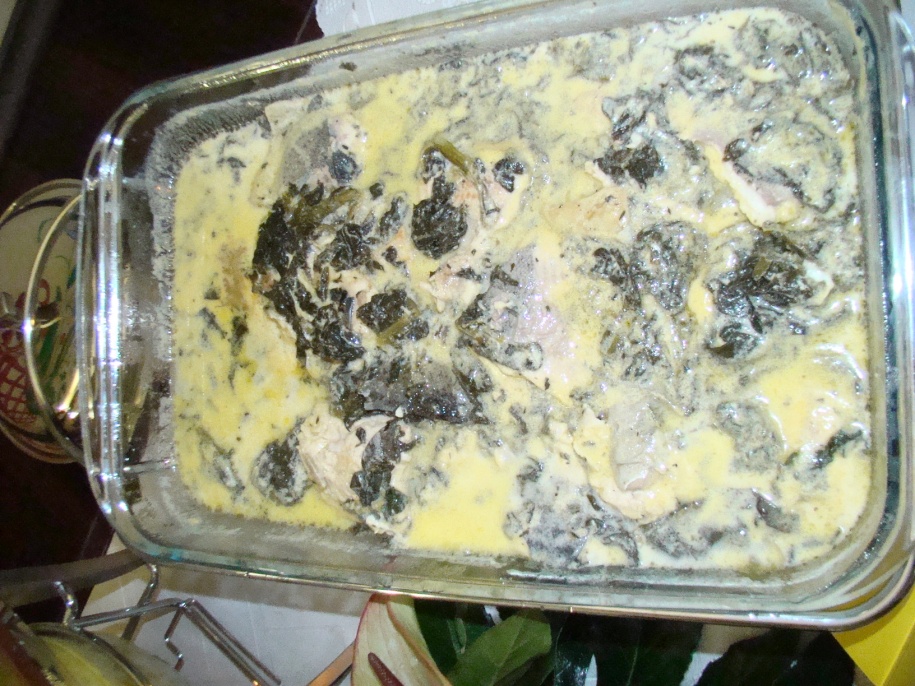 Składniki:1 kg filetu z pstrąga8 dkg masła 10 dkg szpinaku1,5 szkl. białego wina wytrawnego3 żółtkasok z cytrynytymianekbazylia2-3 łyżki śmietanki 36 %sól, pieprzPrzygotowanie potrawy:Odpowiednio przygotowujemy rybę: oczyszczamy z łusek, patroszymy, myjemy i osuszamy. Kroimy w dzwonki i solimy. Na stopionym maśle ryby smażymy, dodajemy szpinak i przyprawy - chwilę dusimy.Następnie wlewamy wino i gotujemy ok. 10-15 min. Żółtka mieszamy z sokiem z cytryny - wlewamy na ryby i dodajemy śmietanę. KROKIETY Z SEROWYM NADZIENIEMAUTOR: KOŁO GOSPODYŃ WIEJSKICH „MARZEBIONCI”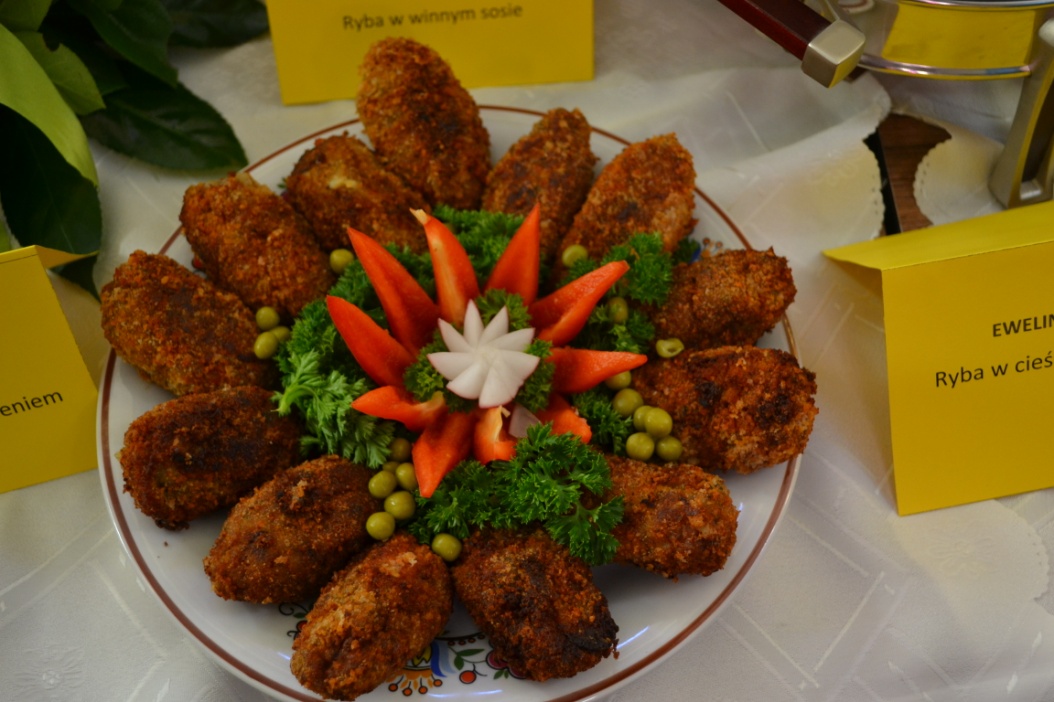 Składniki:ok. 1 kg dowolnej ryby1 cebula2 bułki10 dkg sera żółtego pleśniowego20 dkg sera żółtego tartegoserek topionykoperek2 jajkagotowa panierka,  bułka tartaolej, sól, pieprz, przyprawa do rybPrzygotowanie potrawy:Filety mielimy z cebulą i namoczonymi bułkami (odciśniętymi). Dodajemy jajka, połowę startego żółtego sera, koperek, ewentualnie bułkę tartą. Ucieramy na serową masę: ser pleśniowy i resztę startego żółtego sera oraz serek topiony. Ze zmielonych filetów formujemy krokiety, które nadziewamy masą serową. Obtaczamy krokiety w bułce zmieszanej z panierką, smażymy na oleju. SANDACZ W CIEŚCIE NALEŚNIKOWYMAUTOR: EWELINA POBŁOCKASkładniki:3 filety z sandaczaciasto:1 szkl. mleka, 1 jajko, mąka, szczypta solifarsz:½ puszki ananasa1 słoik papryki½ słoika ogórków konserwowychkoperek2 łyżki keczupu, 2 łyżki przecieru pomidorowegoprzyprawy do smakuPrzygotowanie potrawy:Przyprawiamy sandacza, maczamy go w cieście naleśnikowym i smażymy. Przygotowujemy farsz: wszystkie składniki kroimy i wrzucamy na patelnię - dusimy ok. 10 min. Dodajemy do farszu keczup i przecier, wlewamy 5 łyżek soku z ananasa i dodajmy paprykę - przyprawiamy. Polewamy rybę farszem. ROLADA W GALARECIEAUTOR: KOŁO GOSPODYŃ WIEJSKICH „MARZEBIONCI”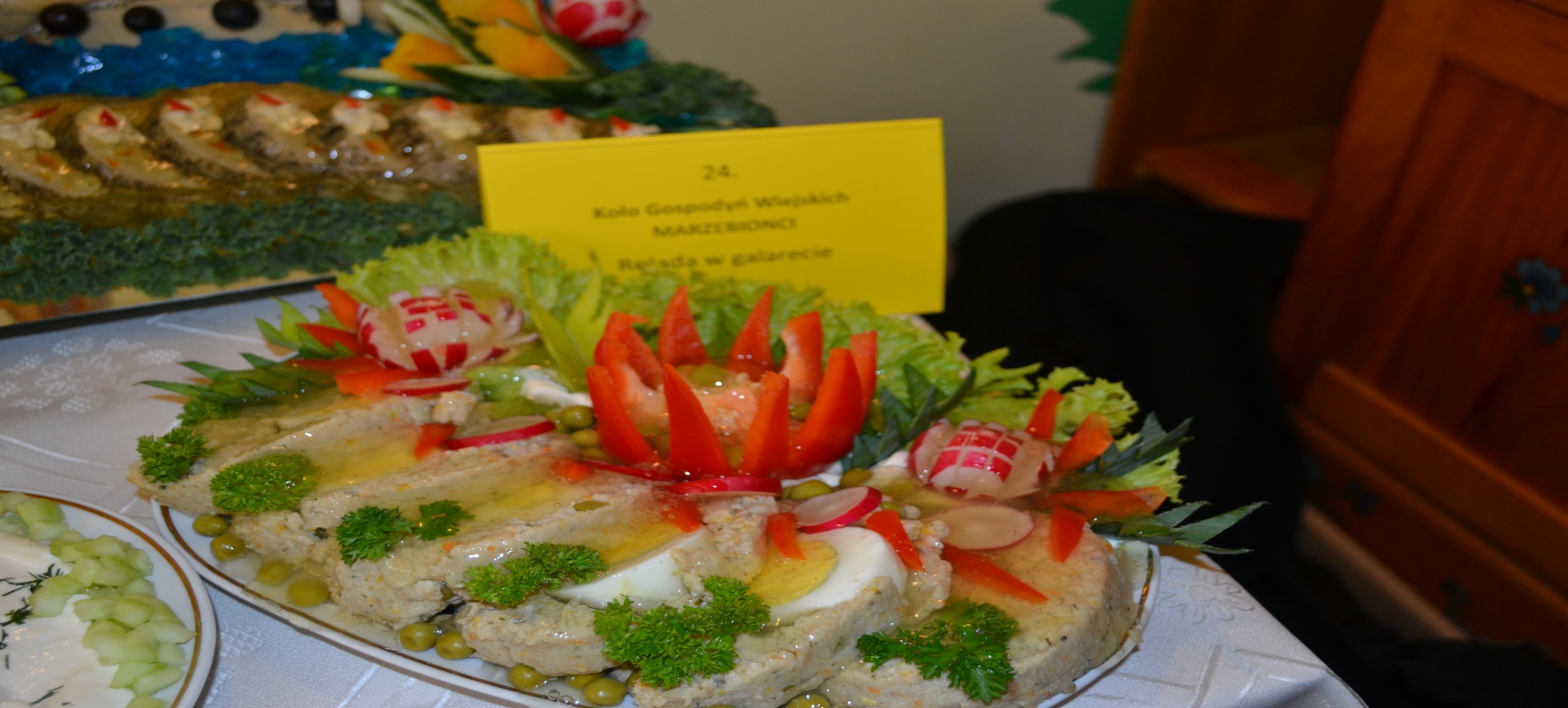 Składniki:1,5 kg ryby (różne gatunki)włoszczyzna2 bułki1 szkl. mleka1,5 łyżki masła1,5 łyżki oleju 6 jajek2 cebuleziele angielskieliść laurowynatka pietruszkicytryna2 marchewkigroszek konserwowysól, pieprzzalewa: 1 l. wody z 6 łyżeczkami żelatyny, solą, cytryną, odrobiną winaPrzygotowanie potrawy:Bułki moczymy w mleku.Z włoszczyzny, ziela i liścia gotujemy wywar. Cebulę kroimy i dusimy na maśle.Filety z ryb mielimy wraz z bułkami, cebulą i ugotowaną 1 marchewką (drugą też gotujemy                            i studzimy), dodajemy groszek, 2 jajka, pieprz i sól.Masę wykładamy na posmarowane masłem płótno lub gazę, układamy obrane pozostałe jajka                          i marchewkę -formujemy wałek. Zwijamy końce płótna i gotujemy w wywarze ok. 45 min.Roladę studzimy, kroimy i układamy na półmisku - dowolnie dekorujemy i zalewamy na pół stężałą zalewą.LIN W ŚMIETANIEAUTOR: PENSJONAT U STOLEMA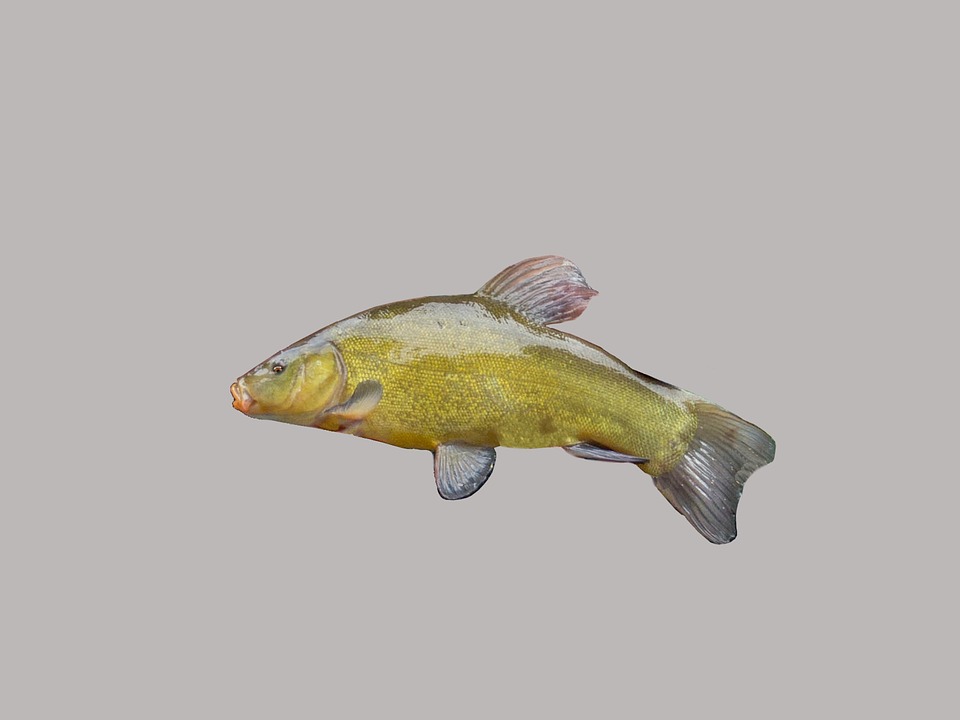 Składniki:1 szt. linamasło0,5 szkl. oleju0,5 l śmietany 18% 1 cytryna30 dkg mąkikopereksól, pieprzPrzygotowanie potrawy:Rybę kroimy w dzwonki, skrapiamy sokiem z cytryny i solimy. Masło roztapiamy, dodajemy śmietanę, koperek- przyprawiamy do smaku i gotujemy do gęstej konsystencji.Na osobnej patelni smażymy rybę doprawioną przyprawami w otoczce z mąki. Rybę zalewamy sosem przygotowanym wcześniej i dusimy ok. 10 min. ŚMIETANOWY PSTRĄG W WARZYWACHAUTOR: LIDIA WIEDEMANN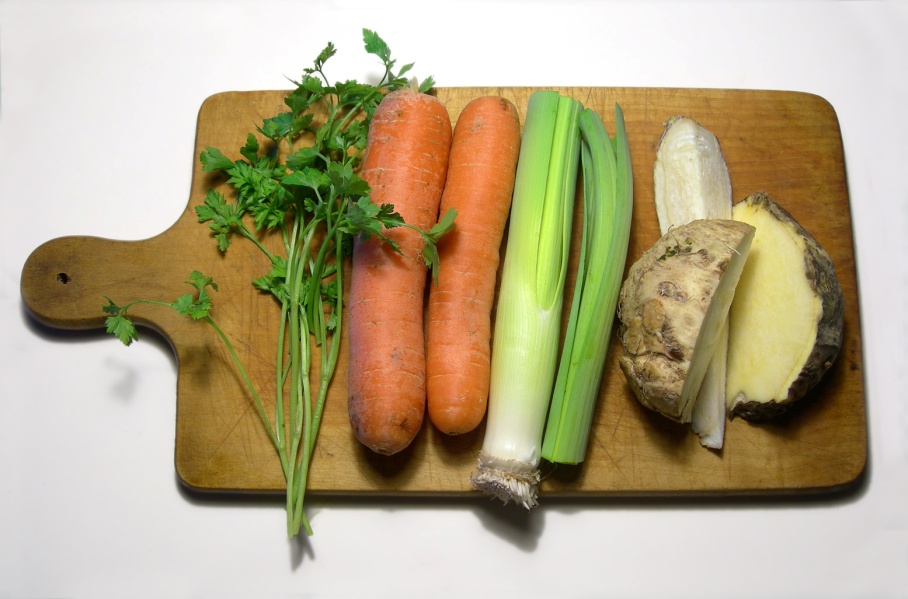 Składniki:1 kg pstrąga25-30 dkg korzenia pietruszki30 dkg selera30 dkg marchwi 1 średni por0,5 l śmietany 30% lub 36%olej do smażeniamąkajarzynkasól, pieprzPrzygotowanie potrawy:Marchew, pietruszkę i seler trzemy na tarce na grubych oczkach lub kroimy w słupki, por kroimy w pół-talarki. Wszystkie warzywa gotujemy w małej ilości wody przez ok. 5 min.Pstrąga filetujemy i kroimy na mniejsze kawałki, solimy i obtaczamy w mące - opiekamy krótko z obu stron na złoty kolor.Wkładamy kawałki ryby do warzyw, zalewamy śmietaną, doprawiamy pieprzem, solą i jarzynką. Wszystkie składniki dusimy na małym ogniu, często mieszając. Podajemy z białym pieczywem. SZCZUPAK FASZEROWANY ZE SZPINAKIEM Z FILETAMI OWOCÓW, SOSEM TATARSKIM, UŁOŻONE NA SAŁACIE Z PIECZYWEM CZOSNKOWYM, ZUPA RYBNA Z PULPECIKAMIAUTOR: ZESPÓŁ SZKÓŁ PONADGIMNAZJALNYCH W SOMONINIESkładniki:1 szczupakryby jeziorne (okoń, płoć)0,5 kg szpinaku0,5 kg filetu z płociowoce: pomarańcza, grejpfrut1 pieczarka marynowana1 ogórek konserwowymasłoczosnek1 majonez1 l śmietanybiałe winokoperekprzyprawywłoszczyznapieczywoPrzygotowanie potrawy:Filetujemy szczupaka, następnie mięso ze szczupaka oraz płoci mielimy. Szczupaka przyprawiamy i dusimy na maśle z czosnkiem. Farszem nadziewamy skórę szczupaka i formujemy roladę, którą gotujemy na wolnym ogniu ok. 1,5 godz. dodając przyprawy i włoszczyznę. Po ugotowaniu studzimy i porcjujemy - podajemy z sosem tatarskim.Owoce filetujemy i układamy na sałatach (różne rodzaje) razem z pieczywem czosnkowym.Następnie przygotowujemy zupę rybną na wywarze z ryb (okoń, płoć) i warzyw. Doprawiamy białym winem oraz śmietaną. Na koniec dodajemy przyprawy i koperek. Do zupy przygotowujemy pulpeciki z ryb. CHIPS PARMEZANOWY Z PŁOTKĄ UŁOŻONY NA SZPARAGACH Z SOSEM WARZYWNYM ORAZ OKOŃ Z PIECZARKOWYM FARSZEM PODANY Z KASZĄ PĘCZAK, PUREE Z MARCHWI UDEKOROWANY BUKIETEM JARZYN POLANY SOSEM HOLENDERSKIMAUTOR: ZESPÓŁ SZKÓŁ PONADGIMNAZJALNYCH W SOMONINIESkładniki:6 okoni6 płotek1 parmezanmąka0,5 kg szparagówwarzywa (marchew, pietruszka, seler)bukiet jarzyn0,5 kg pieczarek0,5 kg marchwimasłomasło klarowanejajkacytrynapieprz białyprzyprawykasza pęczakburakibiałe winoPrzygotowanie potrawy:Przygotowujemy chipsy z parmezanu.Gotujemy szparagi i przygotowujemy sos warzywny: włoszczyznę kroimy w paski, dusimy z winem, zagęścić śmietaną. Okonia filetujemy, napełniamy farszem pieczarkowym i zwijamy w roladkę. Gotujemy kaszę pęczak w zalewie burakowej oraz gotujemy jarzyny na parze. Sporządzamy sos holenderski. Z ugotowanej marchwi przygotowujemy puree - układamy  na talerzu i dekorujemy. RYBA W CIEŚCIE PIWNYMAUTOR: URSZULA MEJERSkładniki:filety z dorszasok z cytrynyząbki czosnkuimbirjajkamąkacurrypiwo jasneolej sól, pieprzPrzygotowanie potrawy:Przygotowujemy filety: myjemy i osuszamy.Sok z cytryny mieszamy ze zmiażdżonym czosnkiem, imbirem, solą i pieprzem - przygotowaną marynatą smarujemy filety z dorsza z obu stron i kroimy na paski ok. 3 cm. Odstawiamy pod przykryciem do lodówki na ok. 30 minut. Miksujemy piwo z jajkami i przesianą mąką na gładkie ciasto (powinno być dość gęste) i dodajemy curry. Ciasto odstawiamy na 30 minut. Ryby smażymy na głębokim oleju ok. 3-4 minuty.Podajemy na ciepło lub zimno z pieczywem lub surówką. PSTRĄG NADZIEWANY WIOSENNYM FARSZEMAUTOR: ZESPÓŁ SZKÓŁ PONADGIMNAZJALNYCH W PRZODKOWIESkładniki:4 pstrągi4 cytryny0,5 kg sera żółtego1 pęczek szczypiorku, 1 pęczek świeżego tymianku, 1 pęczek koperku2 łyżki masłasól, pieprzPrzygotowanie potrawy:Oczyszczone ryby nacieramy solą i pieprzem, skrapiamy sokiem z cytryny - odstawiamy. Ryby faszerujemy utartym żółtym serem wymieszanym z ziołami, skrapiamy sokiem z cytryny.Ryby obkładamy wiórkami masła i pieczemy w piekarniku nagrzanym do 200 °C przez 25 minut.Podajemy z sałatą i pieczonymi ziemniakami. RYBA W ŚMIETANIE PO PRZODKOWSKUAUTOR: ZESPÓŁ SZKÓŁ PONADGIMNAZJALNYCH W PRZODKOWIESkładniki:4 pstrągi1 cytrynaprzyprawykilka ząbków czosnkuśmietana 18%Przygotowanie potrawy:Odpowiednio przygotowujemy ryby: oczyszczamy z łusek, patroszymy, myjemy i osuszamy (łba                     i płetw nie należy odcinać). Oczyszczonego pstrąga skrapiamy sokiem z cytryny, zarówno z zewnątrz, jak i wewnątrz. Obtaczamy w mące wymieszanej z przyprawami i smażymy na gorącym oleju. Usmażonego pstrąga odkładamy w ciepłe miejsce i przygotowujemy sos. Na ten sam tłuszcz, na którym smażyła się ryba, wkładamy kilka zmiażdżonych ząbków czosnku                    - krótko je obsmażamy, a następnie zalewamy wszystko śmietaną. Sos należy zagotować, a następnie polewamy nim rybę - resztę podajemy w sosjerce.Podajemy z ziemniakami, smażonymi pieczarkami i zieloną sałatą. KARP W SOSIE ŚMIETANOWO - PIECZARKOWYMAUTOR: ALDONA WICHERT, IWONA ŚLESZYŃSKASkładniki:2 kg karpia1 kg pieczarek10 dkg rodzynek2 kostki masłaśmietana 36 %sól, pieprzPrzygotowanie potrawy:Karpia pieczemy na masełku, wykładamy na półmis żaroodporny, zasypujemy go rodzynkami wcześniej namoczonymi w wodzie. Pieczarki podsmażamy na tłuszczu pozostałym po karpiu i wykładamy na rybę.Całość zalewamy śmietaną 36 %. Przyprawiamy solą i pieprzem. Na 1 godz. przed podaniem wstawiamy do piekarnika. LIN W SOSIE KOPERKOWYMAUTOR: EWELINA POBŁOCKASkładniki:1 kg filetu z lina½ l śmietany 18%1 łyżka masłakoperekwegetaolej do pieczenia rybymąkaPrzygotowanie potrawy:Filet z lina przyprawiamy wegetą, panierujemy w mące i pieczemy.Przygotowujemy sos: do garnka wlewamy śmietanę, dodajemy masło, przyprawy i gotujemy ok. 7-8 minut. Wsypujemy pokrojony koperek. Sosem polewamy upieczoną rybę. Podajemy na ciepło. JESIENNY RARYTASAUTOR: ELŻBIETA MARCIŃSKASkładniki:Ryba:0,5 kg sandacza4 łyżki mąki½ szkl. oliwysólSos:½ dymki3 łyżeczki kaparów½ słoiczka suszonych pomidorów (ok. 8 sztuk)2 łyżki śmietany 18%3 łyżki oliwy z zalewy pomidorów1 ząbek czosnkusól, pieprzPuree:8 ziemniaków5 selerów½ gruszkigarść orzechów włoskich100 ml gęstego jogurtu połączonego ze śmietaną w proporcji 1:1sok z cytryny, cytrynagałka muszkatołowa2 łyżki masłasól, pieprz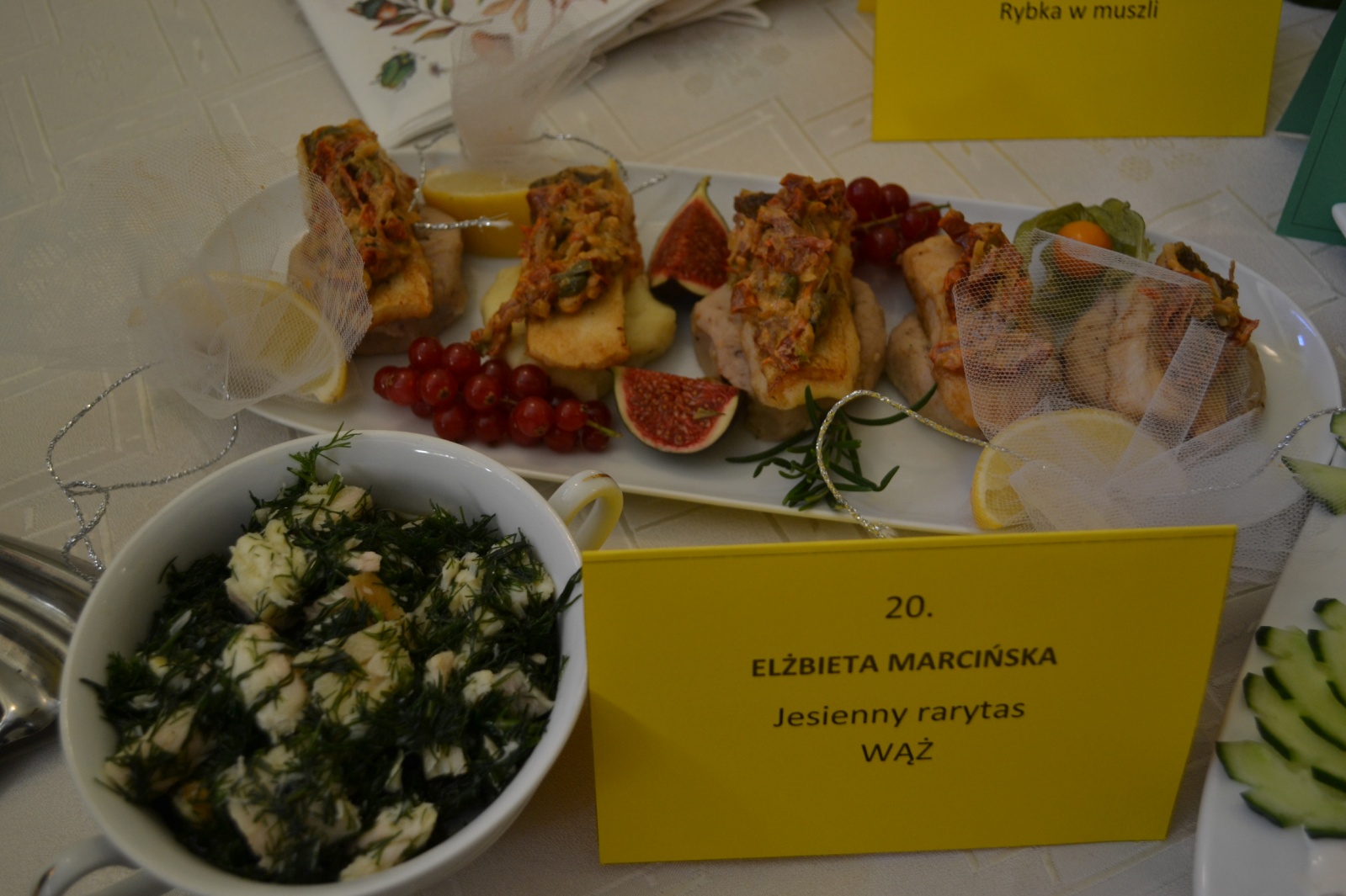 Przygotowanie potrawy:Puree:Oczyszczone ziemniaki i seler gotujemy do miękkości, dodajemy odrobinę soli, cytryny, wodę. Po odsączeniu i ugotowaniu dodajemy gruszkę i ugniatamy na rozgrzanej patelni. Prażymy orzechy, które po ostudzeniu kroimy i dodajemy do puree, dodajemy jogurt i śmietanę, sól i pieprz, gałkę muszkatołową do smaku i masło.Sos:Oliwę, sól i oliwę z pomidorów podgrzewamy. Dodajemy czosnek do zeszklenia. Podgrzewamy                      i dodajemy cebulę, aż się „przyzłoci”, następnie pokrojone pomidory i kapary. Na koniec dodajemy śmietanę i doprawiamy do smaku. Czas gotowania ok. 15 min.Ryba:Oczyszczoną rybę solimy, obtaczamy w mące. Na rozgrzanej patelni z oliwą i solą smażymy rybę                  z obu stron do miękkości.Wszystkie składniki, tj. puree, sos i rybę układamy na talerzu i dekorujemy cytryną. Jesienny rarytas jest gotowy do spożycia.